 SEKOLAH JENIS KEBANGSAAN TAMIL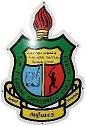 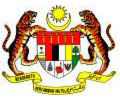 LADANG CHERSONESE34350 KUALA KURAU, PERAKTel : 05-7276905	Fax : 05-7276905Minit Mesyuarat Kurikulum Kali Kedua 2015Tarikh	: 29 Jun 2015Masa	: 2.00 pm – 5.00 ptgTempat	: Pusat Sumber SekolahPengerusi	: En. Munusamy a/l RetnamGuru BesarKehadiran	1. Munusamy a/l RetnamGuru BesarJeya Santhy Nesan a/l SabapathyGuru  Kanan Pentadbiran Mathivanan a/l MuniandyPenolong Kanan Hal Ehwal Murid 4. Sivaneswaran a/l Selvaraj    Guru Kanan Ko-Kurikulum5. Pn. Samundiiswary a/p Muniandy6. Pn. Vikneswary a/p Paragaspathi7. Cik Yogeswari a/p Danapal8. Cik Premila a/p Rengasamy9. En. Parthiban a/l Mutthaiya10.Cik Parames a/p UthamanPERUTUSAN PENASIHAT(Guru Besar) Ucapan alu-aluan Pengerusi mengucapkan terima kasih atas kehadiran guru-guru dan meminta guru-guru mencatat perkara-perkara yag dibincangkan. Tindakan : SEMUA GURUMesyuarat Panitia Pengerusi meminta semua panitia mengadakan mesyuarat masing-masing sebanyak bilangan yang sepatutnya. Tindakan: KETUA PANITIAPencerapan Pencerapan guru-guru sedang dijalankan Tindakan : SEMUA GURU Persediaan Buku Ringkasan Mengajar Persediaan Buku Ringkasan Mengajar guru-guru adalah baik. Refleksi perlu ditulis. Tindakan : SEMUA GURUUcapan PENGERUSI (Penolong Kanan Pentadbiran) Ucapan alu-aluan Ucapan terima kasih atas kehadiran guru-guru ke mesyuarat. Dasar MMI Dasar MMI menghendaki mesyuarat samaada kurikulum atau kokurikulum atau HEM mesti diadakan pada sebelah petang.Tindakan: SEMUA GURUAktiviti Kurikulum Banyak aktiviti kurikulum telah dijalankan pada penggal pertama. Terdapat kekuatan dan kelemahan pada aktiviti-aktiviti yang diajalankan. Kelemahan-kelemahan tersebut perlulah diambil tindakan yang sepatutnya.Tindakan : SEMUA GURU3.0 PENGESAHAN MINIT MESYUARAT YANG LALU BIL 1 TAHUN 2015Minit mesyuarat dicadangkan untuk disahkan oleh Puan P. Vikneswari dan disokong oleh Encik M. Mathivanan.PERKARA-PERKARA BERBANGKIT (MAKLUM BALAS MINIT MESYUARAT YANG LEPAS) Kebenaran keluar dari kawasan sekolah dan dasar-dasar kerajaan Tuan Guru Besar meminta guru-guru menyatakan tempat yang dituju secara khusus ketika mengisi Borang Kebenaran Keluar Dari Kawasan Sekolah. Tindakan : SEMUA GURUNILAM Cik Yogeswari memaklumkan bahawa NILAM Tahun 1 baru bermula manakala NILAM bagi murid Tahun2 - 6 berjalan seperti biasa. Secara amnya, NILAM bagi kelas 4,5, dan 6 memuaskan.. Tindakan : GURU BAHASAMELAYU DAN INGGERISANALISIS PEPERIKSAAN  (PERTENGAHAN TAHUN) Pembentangan Peperiksaan Pertengahan Tahun 5.1.1 Cik R.Premila  membentangkan keputusan Peperiksaan Pertengahan Tahun           2015 seperti Lampiran A.  Beliau juga memohon para guru memberi tumpuan           terhadap pelajar pelajar yang berada di tahap Galus. 5.1.2 Beliau menyatakan tiga pepriksaan percubaan UPSR akan dijalankan disusuli          dengan program teknik menjawab.            5.1.3 Post Moertem Peperiksaan Petengahan Tahun rujuk lampiran 1 yang                     diedarkan. Setiausaha Peperiksaan Cik Premila membentangkan keputusan dan analisis peperiksaan pertengahan tahun. Beliau menyatakan bahawa keputusan peperiksaan tahun tiga amat cemerlang dengan lulus penuh 100% dan GPS Kelas juga amat memuaskan. Iaitu 1.64. ( Sila rujuk lampiran 2  ) manakala tahun 4 dan tahun 5 menunjukkan keputusan yang amat merisaukan di mana masing masing mempunyai GPS 3.31 dan 4.59.Sehubungan dengan itu setiausaha peperiksaan pohon agar guru - guru yang mengajar tahun 4 dan 5 supaya memberikan perhatian khas bagi memperbaiki GPS kelas berkenaanPeperiksaan UPSR bermula 8hb September 2015 hingga 10hb September 2015Tindakan : SEMUA GURUMengetahui Maklumat Sistem Terkini Tuan Guru Besar menyatakan bahawa guru-guru perlu mengetahui semua sistem-sistem terkini yang melibatkan guru-guru. Guru yang terlibat secara langsung dengan KSSR diminta merujuk kepada Cik Premila dan En. S.Jeya Santhy NesanTindakan : GURU KSSRANALISIS LINUS  Pembentangan LINUS Cik R.Premila memaklumkan bahawa Ujian Linus Saringan 1 telah dijalanka pada  1/03/15 hingga 17/04/15  dan keputusannya adalah seperti di Lampiran 3. LINUS dan LINUS 2.0 Cik R. Premila  memaklumkan bahawa guru-guru perlu menyediakan evidens bagi setiap saringan atau aktiviti yang dijalankan. Data perlu dimasukkan pada masa yang ditetapkan. Guru-guru perlu memastikan ada perubahan pada Saringan 2. Saringan bagi murid yang tidak hadir perlu diadakan dirumah murid berkenaan dan laporan perlu disediakan. Markah dan evidens perlu disimpan sehinggalah diarahkan untuk dihapuskan. Tindakan : GURU LINUS8.0 Pencerapan Tuan Guru Besar menyatakan bagi tujuan pencerapan, guru-guru LINUS diminta menyediakan RPH Linus. Tindakan : GURU LINUSPENUTUP 10.1   Tuan Guru Besar mengucapkan terima kasih kepada semua guru Mesyuarat ditangguhkan : 5.00 pmDisediakan oleh........................................................JEYA SANTHY NESAN A/L SABAPATHY	 Setiausaha Kurikulum	SJK(T) Ladang ChersoneseLAMPIRAN 2PENCAPAIAN LINUS ( SARINGAN 1 )KELAS BIL . PELAJARLBMLBINUMERASI1 MALLIGAI9100%100%100%2 TAMARAI1100%100%100%3 ALLI4100%100%100%